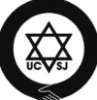 Еврейская жизнь в постсоветских странах: обзор самого главного июнь 2019Отношения с ИзраилемНаиболее значимые события в июне касались отношений постсоветских стран – в первую очередь, России – с Израилем, что было обусловлено развитием военно-политической ситуации в регионе.  13 июня в Оманском заливе произошло нападение на два нефтяных танкеров. США, Великобритания и Саудовская Аравия заявили, что за атакой стоял Иран. Обстановка стала накаляться.  20 июня военно-воздушные силы Корпуса стражей Исламской Революции сбили  американский беспилотный летательный аппарат. Американцами был запланирован, но не реализован ответный удар по иранским объектам противовоздушной обороны. Регион оказался в одном шаге от большой войны.  	Израиль – близкий союзник США. В случае начала военного конфликта, он может быть естественным объектов атаки со стороны Ирана или подконтрольных ему террористических групп. Очевидно, что Израиль меньше всего заинтересован в эскалации международного конфликта.   	● 25 июня в Иерусалиме прошла трехсторонняя встреча ключевых представителей России и США, отвечающих за безопасность, а также премьер-министра Израиля Биньямина Нетаньягу. Москву представлял секретарь Совета безопасности РФ Николай Патрушев, Вашингтон – советник по национальной безопасности США Джон Болтон. Накануне, 24 июня, Нетаньягу обсудил с Патрушевым региональную безопасность в ходе двусторонней встречи. 	Представитель России заявил, что приехал дать Америке «уроки иранского» (https://www.kommersant.ru/doc/4012107). Другими словами, задачей Москвы было донести до Вашингтона позицию Тегерана, что имеет особый смысл в условиях отсутствия прямых двусторонних контактов. Аналогично, днем ранее Патрушев обсуждал с Нетаньягу в основном проблему присутствия Ирана в Сирии (ранее в начале месяца Израиль в очередной раз нанес удар по иранским целям в Сирии). 	Посланник Путина не скупился на заверения в дружбе и взаимопонимании между Россией и Израилем. В частности, Нетаньягу ему не возражал (https://ria.ru/20190624/1555859249.html). Однако роль московского переговорщика была очевидной. Он представлял одной стороне геополитического конфликта, США и Израиля, позицию другой стороны – союзниц России, Сирии и Ирана. Четкая расстановка сил в данном случае, наверное, важнее, чем конкретные договоренности – которые вряд ли возможны, пока Россия (с Ираном и его сателлитами) и Израиль (с США) находятся по разные стороны геополитического противостояния. 	Другая важная новость, касающаяся взаимоотношений постсоветских стран и Израиля, связана с Молдовой. ● Кабинет министров Республики Молдова, которым руководил Павел Филипп, несколько неожиданно 12 июня обнародовал решение о переносе посольства страны в Израиле из Тель-Авива в Иерусалим. Однако, в силу специфических обстоятельств принятия решения, вряд ли оно будет иметь какие бы то ни было последствия. 	Дело в том, что в результате конституционного кризиса с 10 июня в стране действовало два правительства, и легитимность кабинета, возглавляемого П.Филиппом, подвергалась сомнению со стороны международного сообщества. Страны Евросоюза, США и Россия на тот момент уже признали легитимным другое правительство, сформированное во главе с премьер-министром Майей Санду. Решением о переносе посольства в Израиле, а также о выделении земли в Кишиневе под строительство здания посольства США, правительство Филиппа явно старалось добиться расположения Америки, однако безуспешно. 	14 июня кабинет министров во главе с Павлом Филиппом подал в отставку, положив конец короткому периоду двоевластия. 26 июня в отставку в полном составе подал Конституционный суд, решение которого создали 8 июня правовую коллизию, приведшую к политическому  кризису.   	21 июня коллизия с переносом посольства получила логичное завершение. Министр иностранных дел Республики Молдова Нику Попеску сказал, что посольство останется в Тель-Авиве. По его словам, на момент объявление о решении кабинет Павла Филиппа уже утратил свои полномочия  (http://ru.tv8.md/2019/06/21/ministr-inostrannyh-del-niku-popesku-posolstvo-moldovy-v-izraile-ostanetsya-v-tel-avive/). Более того, премьер Майа Санду разъяснила, что громкое заявление Павла Филиппа было недостоверным. Никаких документов о переносе посольства предыдущее правительство не принимало, это были ничем не подтвержденные слова (https://omg.md/index.php?newsid=16687). Решение о переносе посольства исчезло с сайта правительства (https://gov.md/en/content/moldovan-filip-government-approves-transfer-moldovan-embassy-israel-jerusalem). Историческая память 	Целый ряд важных событий июня касались вопросов памяти о Холокосте и мест массовых захоронений.  ●  4 июня в Москве с участием президента России Владимира Путина был открыт памятник, посвященный героям сопротивления в концентрационных лагерях и гетто в годы Второй мировой войны. Главным спонсором создания мемориала выступил Виктор Вексельберг – один из российских бизнесменов, в отношении которых в 2018 г. США ввели персональные санкции. 	Для верного понимания этого события, важно понимать, что в Москве ранее не было ни одного мемориала или памятника, связанного с Холокостом. Новый памятник, открытый на территории Еврейского музея и центра толерантности, посвящен, как специально подчеркивали его создатели, именно чествованию героизма, а не памяти жертв нацистских преступлений. 	Акцент именно на героизме, вооруженной борьбе в государственной политике памяти в отношении Холокоста прослеживается в России на системном уровне. 	В качестве одного из примеров можно вспомнить, как в прошлом году при государственной поддержке был снят знаковый фильм «Собибор», главным героем которого является Александр Печерский, советский военнопленный, возглавивший восстание в лагере смерти. Характерно, что государственная пропагандистская кампания вокруг увековечивания памяти восстания началась после того, как Польша отказала России в участии в международном консорциуме по строительству нового мемориала и музея на месте лагеря. Россия довольно болезненно восприняла этот отказ, хотя сама дала для него повод, ранее отстранив польскую сторону от участия в мемориализации трагедии Катыни (https://maidan.org.ua/2017/08/vyacheslav-lyhachev-sobybor-y-katyin/). 	Постсоветская Россия пошла еще дальше Советского Союза в «приватизации» победы над нацизмом, доводя советский культ Великой Отечественной войны до абсурда. Как известно, Владимир Путин утверждает, что Россия и сама, без Украины, «выиграла бы Вторую мировую войну» (https://youtu.be/K0FJge8nDxM). 	Восстание в Собиборе – символ, который Россия активно использует для укрепление своего имиджа эксклюзивной «победительницы нацизма» и на международной арене. По многим оценкам,  фильм «Собибор» снимался в первую очередь для иностранного зрителя. Образ советского военнопленного, возглавившего единственное в своем роде успешное восстание в лагере смерти, хорошо ложится в логику попытки России приватизировать победу над нацизмом. То, что реальный Александр Печерский родился в Украине, а после побега из нацистского плена подвергался репрессиям со стороны советских карательных органов, мало интересует современных российских пропагандистов. 	Кремлевская пропаганда системно и последовательно формирует четкую ассоциацию России с сопротивлением нацизму и победой над нацизмом. Немаловажным элементом этого нарратива является дискредитация восточноевропейских политических соперников России (включая Украину и страны Балтии) под формальным предлогом борьбы за память о Холокосте.  	Конкурс на проект памятника героям сопротивления был приурочен к 75-летию восстания в  «Собиборе» (https://lechaim.ru/federation/zavershilsya-konkurs-na-razrabotku-arhitekturnoj-kompozitsii-posvyashhennoj-geroyam-soprotivleniya-v-kontslageryah-i-getto/).   	Выступая на открытии памятника, президент РФ Владимир Путин, разумеется, упомянул «бандеровцев», которые, по его мнению, «добровольно становились соучастниками злодеяний» нацистов. Эту цитату журналисты кремлевского пула старательно выносили отдельно в своих сообщениях (https://twitter.com/dimsmirnov175/status/1135892224208752640).   	Добавим, что Россия не перестает прилагать усилия для привлечения Израиля к распространению своей версии исторической памяти о Второй мировой войне. 	Так, первый камень в основание планировавшегося памятника в прошлом году Владимир Путин заложил в компании находившегося с визитом в России Биньямина Нетаньягу.  	В ходе упомянутого в начале обзора визита в Израиль кремлевский эмиссар Николай Патрушев заявил, что «Россия и Израиль выступают единым фронтом по противодействию переписыванию истории и героизации нацизма» (http://9tv.co.il/news/2019/06/24/271894.html).	Согласно российскому государственному информационному агентству, 14 июня президент Израиля Реувен Ривлин официально пригласил Владимира Путина посетить Израиль в январе 2020 года и принять участие в мероприятиях по случаю 75-летия освобождения Красной армией Аушвица (https://tass.ru/mezhdunarodnaya-panorama/6548561). Согласно информации ТАСС, Реувен Ривлин также назвал Путина «верным союзником в борьбе с антисемитизмом».	Другими словами, израильские лидеры охотно подыгрывают президенту России в его пропагандистской постановке вопросов исторической памяти. 	Во-первых, потому что отчасти интересы Москвы и Иерусалима внешне совпадают. Израиль и без московского влияния склонен весьма однозначно, часто – неоправданно упрощая воспринимать историю Второй Мировой как примитивную черно-белую картинку.	Во-вторых, вопросы исторической памяти важны для Израиля только в символической плоскости. Никогда никакие противоречия в этой области не мешали Иерусалиму налаживать тесные отношения со странами, если в этом была прагматическая выгода, особенно, если речь идет о вопросах безопасности. Так, в прошлом году, на фоне кризиса польско-израильских отношений в контексте различия в трактовке исторических нюансов, крепло и развивалось военно-политическое сотрудничество.  От России во многом зависит развитие геополитической ситуации во всем регионе. В последние годы речь идет о вполне практической возможности для Израиля свободно действовать в Сирии, предотвращая поставки вооружений террористам в Ливане. Хезболла в настоящее время представляет собой наиболее серьезную угрозу безопасности Израиля непосредственно на его границах. Конфронтацию с ней считают неизбежной в стратегической перспективе большинство израильских военных аналитиков. Складывается ощущение, что в этой ситуации Иерусалим готов задабривать Москву во всех вопросах, не имеющих стратегического значения для еврейского государства (https://nv.ua/opinion/stekljannye-busy-bandera-i-sbityj-samolet-2514167.html). В частности, легитимировать на символическом уровне своим благожелательным согласием экспансию на внешнеполитическую арену советско-российской версии памяти о Второй мировой войне.    	● Справедливости ради, несмотря на доминирующий официальный дискурс героизации трагических событий Второй мировой войны, встречаются примеры и более принятой в цивилизованном мире модели сохранения памяти о Холокосте. Усилиями Российского еврейского конгресса 18 июня в Минеральных водах был открыт памятник памяти более 7,5 тыс. евреев, расстрелянных нацистами в сентябре 1942 года. На памятнике высечены имена  1034 погибших, которые смогли установить историки (http://www.aif.ru/society/history/memorial_zhertvam_holokosta_poyavilsya_v_mineralnyh_vodah).● 16 июня в Бирджае (Литва) был открыт памятник жертвам Холокоста, расстрелянным в лесу Пакампонис. Историкам удалось установить имена 500 человек из погибших здесь приблизительно 2400 человек (http://jewseurasia.org/page6/news64062.html).    ● В Днепре (Украина) городской совет принял решение о переименовании двух улиц в честь праведников народов мира: улицу Дарвина в улицу Яна Ходоровского, а улицу Ясная – в улицу семьи Зубковых (http://djc.com.ua/news/view/new/?id=21594&lang=ru).	Сохранение мест массовых захоронений● В июне на международный уровень вышла разворачивающаяся на протяжении последних месяцев история с планирующейся застройкой предполагаемого места массовых убийств времен Второй мировой войны в Полтаве (Украина). Речь идет об участках земли на территории бывших артиллерийских складов, где, по информации историков, в XIX в. было кладбище, а во время оккупации было расстреляно больше 30 тыс. человек (местность также известна как Пушкаревский Яр).  Неподалеку расположен мемориал памяти убитых нацистами евреев и памятник «Скорбящая мать». Еще в 2017 г. во время прокладки коммуникаций к месту предполагаемого строительства нового жилого микрорайона были обнаружены человеческие останки (https://www.unian.net/incidents/1910223-v-tsentre-poltavyi-obnarujili-massovoe-zahoronenie-lyudey.html). Горсовет и фирма-подрядчик тогда отрицали, что в ходе работ были найдены какие бы то ни было человеческие кости. Национальная полиция тогда даже открыла уголовное производство по факту обнаружения человеческих останков.  В феврале с.г. горсовет заявил о намерении провести аукцион на аренду земельных участков на территории бывших артиллерийских складов для дальнейшей застройки. Мэрия утверждала, что на участках, выделенных под аукционы, массовых расстрелов не происходило, однако историки подвергают это утверждение сомнению (http://poltavske.tv/events/12841). Общественность обратилась в горсовет с просьбой приостановить исполнение решения о проведении аукциона до проведения экспертизы, которая позволила бы точно установить, есть ли на участках, отведенных для застройки, человеческие останки. В апреле местные жители обратились в Горсовет с петицией, содержащей требования остановить аукцион и не отдавать данные земельные участки в частные руки. Активистов поддержали еврейские организации – Ассоциация еврейских организаций и общин (Ваад) Украины, полтавская религиозная организация «Хабад Любавич» и религиозная община прогрессивного иудаизма г. Полтавы. Еврейские организации также обратились к послам Государства Израиль, Соединенных штатов Америки и Германии с письмами, в которых призвали их присоединиться к процессу восстановления исторической справедливости и увековечения памяти десятков тысяч жертв нацизма. 13 июня посол Израиля в Украине Джоэль Лион направил и.о. мэра Полтавы письмо о недопустимости продажи участка Пушкаревского Яра, в котором со свойственной ему беззастенчивостью «от имени тех, кто уже не может говорить» воззвал к совести городского главы и членов горсовета и призвал «остановить эту историческую несправедливость».26 июня во время сессии горсовета депутаты приняли решение о проведении аукциона, но поддержали предложение исключить из списка восемь лотов (земельные участки №№ 4–11), на которых, согласно информации общественных организаций, возможны захоронения жертв Второй мировой войны. ● 12 июня во время строительства нового объекта в киевском ботаническом саду им. М.М. Гришко были обнаружены человеческие останки. На месте, где сейчас идет стройка, находится заброшенное еврейское кладбище. Данный участок еврейская община получила от правительства ещё в 1798 г. Но в начале ХХ века, когда кладбище перешло в ведение местных коммунальных служб,   деятельность еврейских организаций в этой местности была прекращена. В 1930-е гг. кладбище было снесено. Сохранились только некоторые уникальные мацевы, которые были перенесены в Музей истории религии и атеизма. Останки более чем 20 000 человек так и стались под землей. После обнаружения человеческих останков Главный раввин Киева Моше Реувен Асман написал от своего лица заявление в полицию с требованием остановить стройку (http://sinagoga.kiev.ua/node/15026). В ответ на заявление было открыто уголовное производство. В настоящий момент строительство приостановлено.Некоторой остроты вопросу придает тот факт, что, по информации р.Асмана, в ботсаду посольством Индонезии запланировано строительство ступы – символической копии самого большого в мире буддийского храма Боробудор (https://strana.ua/news/206162-hlavnyj-ravvin-kieva-pozhalovalsja-v-politsiju-na-stroitelstvo-buddistskoho-khrama-v-botsadu.html).Досрочные выборы в украинский парламент 	На досрочных выборах в Верховную Раду Украины, которые должны пройти 21 июля, принимают участие некоторые политики, известные сделанными ранее антисемитскими высказываниями. Наивысшая концентрация таких кандидатов – в списке, зарегистрированном политической партией Всеукраинское объединение «Свобода». В список «Свободы» в этом году, помимо членов партии, включены также партнеры – члены «Правого сектора», «Национального корпуса» и некоторых других политических групп. 	Среди первых двадцати кандидатов в списке антисемитские высказывания были зафиксированы у следующих политиков (http://jewseurasia.org/page18/news64177.html):- лидер «Свободы» Олег Тягныбок;- лидер «Национального корпуса» Андрей Билецкий;- заместитель председателя «Свободы», известный актер Богдан Бенюк;- член «Свободы» Юрий Сиротюк;- член «Свободы» Андрей Мохник;- член «Свободы» Алексей Кайда;- беспартийный Арсентий Климаков (в списке, вероятно, по квоте «Правого сектора»).	Ряд кандидатов, со стороны которых ранее была зафиксирована антисемитская риторика, баллотируются от «Свободы» (или как самовыдвиженцы, но при поддержке партии и ее партнеров) также по одномандатным территориальным мажоритарным округам.  	Следует отметить, однако, что в последние годы партия «Свобода» в целом стала значительно более сдержана в антисемитских высказываниях. Ранее антисемитизм занимал важное место в ее идеологии и пропаганде (http://www1.ku-eichstaett.de/ZIMOS/forum/docs/forumruss19/05Likhachev.pdf), однако некоторые наиболее откровенные антисемитские материалы за последние годы были удалены с сайта или отредактированы (хотя и не все). Подавляющее большинство антисемитских высказываний, зафиксированных в устах идущих сейчас на выборы кандидатов, были сделаны 5 – 10, а то и 15 лет назад. Другими словами, в последние пять лет антисемитизм отошел у «Свободы» на задний план. Лидер основного союзника «Свободы» на этих выборах, партии «Национальный корпус», также ранее был значительно более откровенен в высказываниях, сейчас же избрал более респектабельное амплуа. Это касается не только антисемитизма, но и ксенофобии в целом. Однако, также важно отметить, что ни «Свобода», ни «Национальный корпус» никогда не приносили своих извинений за расистские высказывания, и не делали заявлений о пересмотре ошибочных элементов в своей идеологии. Это позволяет усомниться в искренности идеологической эволюции партий. Возможно, в данном случае скорее следует говорить о мимикрии.       	Партийный список «Свободы», согласно опросам предвыборных предпочтений, имеет мало шансов преодолеть электоральный барьер. Однако некоторые кандидаты имеют шансы победить в одномандатных округах. В том случае, если это произойдет, их взгляды будут проанализированы в обзоре еврейской жизни на постсоветском пространстве за июль. Проявления антисемитизма● 23 июня в Таллине был обнаружен акт вандализма на еврейском кладбище Рахумяэ. На автобусной остановке неподалеку была нарисована свастика (https://rus.err.ee/955527/na-evrejskom-kladbiwe-rahumjaje-zafiksirovali-pervyj-za-110-letnjuju-istoriju-akt-vandalizma). Научная жизнь● 20–21 июня во Львове (Украина) состоялся симпозиум «Долгая тень массового насилия: пример Украины, 1918-2019», основной темой которого стал вопрос о насилии по отношению к евреям в ХХ веке на территории Украины. Организатором мероприятия выступил Украинский католический университет. 	Основной задачей симпозиума было честное обсуждение «черных страниц» украино-еврейской истории. По мнению организаторов, такой экспертный диалог необходим для плодотворного сосуществования (http://jewseurasia.org/page6/news64105.html). ● 26 июня в Вильнюсе по инициативе Министерства иностранных дел и еврейской общины на здании, в котором до 1940 г. размещался Еврейский научный институт (YIVO), была открыта мемориальная доска (http://jewseurasia.org/page6/news64113.html). 	С 1940 г. Институт YIVO базируется в Нью-Йорке и продолжает оставаться ведущим научным центром в сфере Jewish Studies.  Обзор подготовил Вячеслав Лихачев Проект реализуется при поддержке UCSJ